PRIJAVAZA DODJELU POTPORE MALE VRIJEDNOSTI RADI UBLAŽAVANJA POSLJEDICA EPIDEMIJE COVID 19 NA TRŽENJE POLJOPRIVREDNIM PROIZVODIMAPOTPORE DE MINIMIS U SKLADU S UREDBOM KOMISIJE (EU) br.1407/2013.Prijava mora sadržavati svu dokumentaciju navedenu u točki E. Dokumentacija navedena u točki F. prilaže se kao dokaz ispunjavanja kriterija za uvećani iznos potpore  propisan ovim pozivom.Potpisom ove prijave dajem  izričitu suglasnost Gradskom  uredu za poljoprivredu i šumarstvo: da poduzme sve radnje vezane uz obradu mojih osobnih podataka navedenih u zahtjevu za ostvarivanje pomoći u poljoprivredi i šumarstvu, kao i za sve daljnje obrade potrebne pri vođenju evidencije korisnika usluga. Osobni podaci će se čuvati dok sam potpisnik ne zatraži brisanje iz zbirke. Gradski  ured za poljoprivredu i šumarstvo jamči zaštitu osobnih podataka u skladu sa Zakonom o zaštiti osobnih podataka (Narodne novine 103/03,118/06, 41/08, 130/11 i 106/12).Potvrđujem da sam  prije potpisa ovog  zahtjeva obaviješten o namjeri korištenja osobnih podataka i o pravu da se takvoj obradi usprotivim, a ovom izjavom dajem suglasnost na takvu obradu.NEPRAVODOBNE I NEPOTPUNE PRIJAVE NA JAVNI POZIV NEĆE SE RAZMATRATI.M.P.  __________________________________potpis podnositelja prijave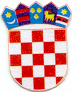             R E P U B L I K A  H R V A T S K AG R A D  Z A G R E BGRADSKI URED ZA POLJOPRIVREDUI ŠUMARSTVOAvenija Dubrovnik 12, ZagrebPrilog 1.Obrazac PMVCOVID 19            R E P U B L I K A  H R V A T S K AG R A D  Z A G R E BGRADSKI URED ZA POLJOPRIVREDUI ŠUMARSTVOAvenija Dubrovnik 12, ZagrebA.  OPĆI PODACI A.  OPĆI PODACI A.  OPĆI PODACI A.  OPĆI PODACI 1. Naziv podnositelja prijave (upisati ime i prezime nositelja OPG, naziv i vlasnika obrta; naziv i odgovornu osobu u pravnoj osobi) Naziv podnositelja prijave (upisati ime i prezime nositelja OPG, naziv i vlasnika obrta; naziv i odgovornu osobu u pravnoj osobi)2. Oblik registracije (OPG, d.o.o., zadruga, udruga, obrt) Oblik registracije (OPG, d.o.o., zadruga, udruga, obrt)3.Sjedište podnositeljaSjedište podnositeljaUlica, kućni broj i mjesto:3.Sjedište podnositeljaSjedište podnositeljaPoštanski broj:                    Poštanski ured:4.Telefon / telefax / mobitelTelefon / telefax / mobitel5.e-mail adresae-mail adresa6.MIBPGMIBPG7.MB pravne osobe / MB obrtaMB pravne osobe / MB obrta8.OIBOIB9.Poslovna banka glavnog žiro-računaPoslovna banka glavnog žiro-računa10.Broj žiro-računa / IBANBroj žiro-računa / IBANB.  PODACI O KATEGORIJI NOSITELJA GOSPODARSTVA ( molimo zaokružiti) B.  PODACI O KATEGORIJI NOSITELJA GOSPODARSTVA ( molimo zaokružiti) B.  PODACI O KATEGORIJI NOSITELJA GOSPODARSTVA ( molimo zaokružiti) B.  PODACI O KATEGORIJI NOSITELJA GOSPODARSTVA ( molimo zaokružiti) 1.)  POLJOPRIVREDNIK PROFESIONALAC              da                                      ne1.)  POLJOPRIVREDNIK PROFESIONALAC              da                                      ne1.)  POLJOPRIVREDNIK PROFESIONALAC              da                                      ne1.)  POLJOPRIVREDNIK PROFESIONALAC              da                                      ne2.)  EKOLOŠKA                       3.)  BIODINAMIČKA                              4.) DRUGE OZNAKE ______________________(molimo navesti vrstu oznake)2.)  EKOLOŠKA                       3.)  BIODINAMIČKA                              4.) DRUGE OZNAKE ______________________(molimo navesti vrstu oznake)2.)  EKOLOŠKA                       3.)  BIODINAMIČKA                              4.) DRUGE OZNAKE ______________________(molimo navesti vrstu oznake)2.)  EKOLOŠKA                       3.)  BIODINAMIČKA                              4.) DRUGE OZNAKE ______________________(molimo navesti vrstu oznake)5.) MLADI POLJOPRIVREDNIK                      da                                             ne5.) MLADI POLJOPRIVREDNIK                      da                                             ne5.) MLADI POLJOPRIVREDNIK                      da                                             ne5.) MLADI POLJOPRIVREDNIK                      da                                             neB1. NAČIN PLASMANA VLASTITIH POLJOPRIVREDNIH PROIZVODA NA ZAGREBAČKOM TRŽIŠTU DO PROGLAŠENJA KARANTENE ZBOG EPIDEMIJE COVID 19 , 19.03.2020. (molimo zaokružiti)B1. NAČIN PLASMANA VLASTITIH POLJOPRIVREDNIH PROIZVODA NA ZAGREBAČKOM TRŽIŠTU DO PROGLAŠENJA KARANTENE ZBOG EPIDEMIJE COVID 19 , 19.03.2020. (molimo zaokružiti)B1. NAČIN PLASMANA VLASTITIH POLJOPRIVREDNIH PROIZVODA NA ZAGREBAČKOM TRŽIŠTU DO PROGLAŠENJA KARANTENE ZBOG EPIDEMIJE COVID 19 , 19.03.2020. (molimo zaokružiti)B1. NAČIN PLASMANA VLASTITIH POLJOPRIVREDNIH PROIZVODA NA ZAGREBAČKOM TRŽIŠTU DO PROGLAŠENJA KARANTENE ZBOG EPIDEMIJE COVID 19 , 19.03.2020. (molimo zaokružiti)1.)  PRODAJA NA TRŽNICAMA2.)  IZRAVNA PRODAJA NA KUĆNOM PRAGU2.1. PRODAJA U ODOBRENOM OBJEKTU2.2. PRODAJA NA ŠTANDU2.3. OSTALO (navesti način plasmana)_______________________________________ 3.) ON LINE PRODAJA3.1. WEB STRANICA (navesti adresu web stranice)______________________________                   3.2. APLIKACIJA ((navesti naziv aplikacije)_____________________________________                   3.3. OSTALO (navesti način plasmana)________________________________________4.) PROMOTIVNO PRODAJNE MANIFESTACIJE (navesti naziv manifestacije)________________________________5.) OSTALI NAČINI PLASMANA (navesti način plasmana)__________________________________________________1.)  PRODAJA NA TRŽNICAMA2.)  IZRAVNA PRODAJA NA KUĆNOM PRAGU2.1. PRODAJA U ODOBRENOM OBJEKTU2.2. PRODAJA NA ŠTANDU2.3. OSTALO (navesti način plasmana)_______________________________________ 3.) ON LINE PRODAJA3.1. WEB STRANICA (navesti adresu web stranice)______________________________                   3.2. APLIKACIJA ((navesti naziv aplikacije)_____________________________________                   3.3. OSTALO (navesti način plasmana)________________________________________4.) PROMOTIVNO PRODAJNE MANIFESTACIJE (navesti naziv manifestacije)________________________________5.) OSTALI NAČINI PLASMANA (navesti način plasmana)__________________________________________________1.)  PRODAJA NA TRŽNICAMA2.)  IZRAVNA PRODAJA NA KUĆNOM PRAGU2.1. PRODAJA U ODOBRENOM OBJEKTU2.2. PRODAJA NA ŠTANDU2.3. OSTALO (navesti način plasmana)_______________________________________ 3.) ON LINE PRODAJA3.1. WEB STRANICA (navesti adresu web stranice)______________________________                   3.2. APLIKACIJA ((navesti naziv aplikacije)_____________________________________                   3.3. OSTALO (navesti način plasmana)________________________________________4.) PROMOTIVNO PRODAJNE MANIFESTACIJE (navesti naziv manifestacije)________________________________5.) OSTALI NAČINI PLASMANA (navesti način plasmana)__________________________________________________1.)  PRODAJA NA TRŽNICAMA2.)  IZRAVNA PRODAJA NA KUĆNOM PRAGU2.1. PRODAJA U ODOBRENOM OBJEKTU2.2. PRODAJA NA ŠTANDU2.3. OSTALO (navesti način plasmana)_______________________________________ 3.) ON LINE PRODAJA3.1. WEB STRANICA (navesti adresu web stranice)______________________________                   3.2. APLIKACIJA ((navesti naziv aplikacije)_____________________________________                   3.3. OSTALO (navesti način plasmana)________________________________________4.) PROMOTIVNO PRODAJNE MANIFESTACIJE (navesti naziv manifestacije)________________________________5.) OSTALI NAČINI PLASMANA (navesti način plasmana)__________________________________________________C. PODACI O POLJOPRIVREDNIM PROIZVODIMA KOJI SE IZRAVNO PLASIRAJU C. PODACI O POLJOPRIVREDNIM PROIZVODIMA KOJI SE IZRAVNO PLASIRAJU C. PODACI O POLJOPRIVREDNIM PROIZVODIMA KOJI SE IZRAVNO PLASIRAJU C. PODACI O POLJOPRIVREDNIM PROIZVODIMA KOJI SE IZRAVNO PLASIRAJU (zaokružiti vrstu proizvodnje i upisati kulture, proizvodne površine ili vrstu stoke unutar sektora na koji se aktivnost odnosi).a) VOĆE – kultura i proizvodna površina u ha po kulturi  ___________________________________________________________________________________________________________                                                                                                                   b)b) POVRĆE kulture i proizvodna površina u ha po kulturi  ___________________________________________________________________________________________________________         c) MLIJEKO I MLIJEČNI PROIZVODI -proizvodna površina u ha, vrsta stoke, dnevna proizvodnja mlijeka, tjedna količina ml. proizvoda ___________________________________________________________________________________________________________    d) CVJEĆARSTVO  – kultura i proizvodna površina u ha po kulturi  ___________________________________________________________________________________________________________  e) LJEKOVITO BILJE – kultura i proizvodna površina u ha po kulturi  _________________________________________________________________________________________________________ f) VINO – proizvodna površina u ha, količina grožđa u kg i količina vina u l ________________________________________________________________________________________________________g) MESO- proizvodna površina, vrsta stoke, proizvodnja u komadima i tonama____________________________________________________________________________________________________________ h) JAJA-proizvodna površina,  vrsta i broj peradi,   dnevna proizvodnja jaja ___________________________________________________________________________________________________________     i) MED – broj pčelinjih zajednica , tip košnica:              oblik pčelarenja   a) stacionarno                          b) seleći                                                                                                    (zaokružiti vrstu proizvodnje i upisati kulture, proizvodne površine ili vrstu stoke unutar sektora na koji se aktivnost odnosi).a) VOĆE – kultura i proizvodna površina u ha po kulturi  ___________________________________________________________________________________________________________                                                                                                                   b)b) POVRĆE kulture i proizvodna površina u ha po kulturi  ___________________________________________________________________________________________________________         c) MLIJEKO I MLIJEČNI PROIZVODI -proizvodna površina u ha, vrsta stoke, dnevna proizvodnja mlijeka, tjedna količina ml. proizvoda ___________________________________________________________________________________________________________    d) CVJEĆARSTVO  – kultura i proizvodna površina u ha po kulturi  ___________________________________________________________________________________________________________  e) LJEKOVITO BILJE – kultura i proizvodna površina u ha po kulturi  _________________________________________________________________________________________________________ f) VINO – proizvodna površina u ha, količina grožđa u kg i količina vina u l ________________________________________________________________________________________________________g) MESO- proizvodna površina, vrsta stoke, proizvodnja u komadima i tonama____________________________________________________________________________________________________________ h) JAJA-proizvodna površina,  vrsta i broj peradi,   dnevna proizvodnja jaja ___________________________________________________________________________________________________________     i) MED – broj pčelinjih zajednica , tip košnica:              oblik pčelarenja   a) stacionarno                          b) seleći                                                                                                    (zaokružiti vrstu proizvodnje i upisati kulture, proizvodne površine ili vrstu stoke unutar sektora na koji se aktivnost odnosi).a) VOĆE – kultura i proizvodna površina u ha po kulturi  ___________________________________________________________________________________________________________                                                                                                                   b)b) POVRĆE kulture i proizvodna površina u ha po kulturi  ___________________________________________________________________________________________________________         c) MLIJEKO I MLIJEČNI PROIZVODI -proizvodna površina u ha, vrsta stoke, dnevna proizvodnja mlijeka, tjedna količina ml. proizvoda ___________________________________________________________________________________________________________    d) CVJEĆARSTVO  – kultura i proizvodna površina u ha po kulturi  ___________________________________________________________________________________________________________  e) LJEKOVITO BILJE – kultura i proizvodna površina u ha po kulturi  _________________________________________________________________________________________________________ f) VINO – proizvodna površina u ha, količina grožđa u kg i količina vina u l ________________________________________________________________________________________________________g) MESO- proizvodna površina, vrsta stoke, proizvodnja u komadima i tonama____________________________________________________________________________________________________________ h) JAJA-proizvodna površina,  vrsta i broj peradi,   dnevna proizvodnja jaja ___________________________________________________________________________________________________________     i) MED – broj pčelinjih zajednica , tip košnica:              oblik pčelarenja   a) stacionarno                          b) seleći                                                                                                    (zaokružiti vrstu proizvodnje i upisati kulture, proizvodne površine ili vrstu stoke unutar sektora na koji se aktivnost odnosi).a) VOĆE – kultura i proizvodna površina u ha po kulturi  ___________________________________________________________________________________________________________                                                                                                                   b)b) POVRĆE kulture i proizvodna površina u ha po kulturi  ___________________________________________________________________________________________________________         c) MLIJEKO I MLIJEČNI PROIZVODI -proizvodna površina u ha, vrsta stoke, dnevna proizvodnja mlijeka, tjedna količina ml. proizvoda ___________________________________________________________________________________________________________    d) CVJEĆARSTVO  – kultura i proizvodna površina u ha po kulturi  ___________________________________________________________________________________________________________  e) LJEKOVITO BILJE – kultura i proizvodna površina u ha po kulturi  _________________________________________________________________________________________________________ f) VINO – proizvodna površina u ha, količina grožđa u kg i količina vina u l ________________________________________________________________________________________________________g) MESO- proizvodna površina, vrsta stoke, proizvodnja u komadima i tonama____________________________________________________________________________________________________________ h) JAJA-proizvodna površina,  vrsta i broj peradi,   dnevna proizvodnja jaja ___________________________________________________________________________________________________________     i) MED – broj pčelinjih zajednica , tip košnica:              oblik pčelarenja   a) stacionarno                          b) seleći                                                                                                    D. EKONOMSKA VELIČINA PODUZETNIKA ( prema potvrdi Ministarstva poljoprivrede- Uprave za stručnu podršku razvoju poljoprivrede i ribarstva -  molimo zaokružiti) : D. EKONOMSKA VELIČINA PODUZETNIKA ( prema potvrdi Ministarstva poljoprivrede- Uprave za stručnu podršku razvoju poljoprivrede i ribarstva -  molimo zaokružiti) : D. EKONOMSKA VELIČINA PODUZETNIKA ( prema potvrdi Ministarstva poljoprivrede- Uprave za stručnu podršku razvoju poljoprivrede i ribarstva -  molimo zaokružiti) : D. EKONOMSKA VELIČINA PODUZETNIKA ( prema potvrdi Ministarstva poljoprivrede- Uprave za stručnu podršku razvoju poljoprivrede i ribarstva -  molimo zaokružiti) : Prvi tržišni razred- ekonomska veličina od 500,00 do 3000,00 EuraDrugi tržišni razred- ekonomska veličina više od 3000,00 do 8.000,00 EuraTreći tržišni razred – ekonomska veličina  više od 8000,00 do 30.000,00 EuraČetvrti tržišni razred – ekonomska veličina više od 30.000,00 EuraPrvi tržišni razred- ekonomska veličina od 500,00 do 3000,00 EuraDrugi tržišni razred- ekonomska veličina više od 3000,00 do 8.000,00 EuraTreći tržišni razred – ekonomska veličina  više od 8000,00 do 30.000,00 EuraČetvrti tržišni razred – ekonomska veličina više od 30.000,00 EuraPrvi tržišni razred- ekonomska veličina od 500,00 do 3000,00 EuraDrugi tržišni razred- ekonomska veličina više od 3000,00 do 8.000,00 EuraTreći tržišni razred – ekonomska veličina  više od 8000,00 do 30.000,00 EuraČetvrti tržišni razred – ekonomska veličina više od 30.000,00 EuraPrvi tržišni razred- ekonomska veličina od 500,00 do 3000,00 EuraDrugi tržišni razred- ekonomska veličina više od 3000,00 do 8.000,00 EuraTreći tržišni razred – ekonomska veličina  više od 8000,00 do 30.000,00 EuraČetvrti tržišni razred – ekonomska veličina više od 30.000,00 EuraIZNOS ZATRAŽENE POTPORE:   ______________________knIZNOS ZATRAŽENE POTPORE:   ______________________knIZNOS ZATRAŽENE POTPORE:   ______________________knIZNOS ZATRAŽENE POTPORE:   ______________________knJESTE LI DO SADA KORISTILI  SREDSTVA POTPORE GRADA ZAGREBA U POLJOPRIVREDI?                                                                                   DA                                           NEJESTE LI DO SADA KORISTILI  SREDSTVA POTPORE GRADA ZAGREBA U POLJOPRIVREDI?                                                                                   DA                                           NEJESTE LI DO SADA KORISTILI  SREDSTVA POTPORE GRADA ZAGREBA U POLJOPRIVREDI?                                                                                   DA                                           NEJESTE LI DO SADA KORISTILI  SREDSTVA POTPORE GRADA ZAGREBA U POLJOPRIVREDI?                                                                                   DA                                           NEE. OSNOVNA DOKUMENTACIJA E. OSNOVNA DOKUMENTACIJA E. OSNOVNA DOKUMENTACIJA E. OSNOVNA DOKUMENTACIJA 1.1.Dokaz pravne osobnosti:Za OPG-e - osobna iskaznica nositelja,Za obrtnike - izvadak iz obrtnog registra (ne stariji od 6 mjeseci od dana podnošenja prijave) Za pravne osobe-mikro poduzeća- izvadak iz sudskog registra (ne stariji od 6 mjeseci od dana podnošenja prijave) Dokaz pravne osobnosti:Za OPG-e - osobna iskaznica nositelja,Za obrtnike - izvadak iz obrtnog registra (ne stariji od 6 mjeseci od dana podnošenja prijave) Za pravne osobe-mikro poduzeća- izvadak iz sudskog registra (ne stariji od 6 mjeseci od dana podnošenja prijave) 2.2.Ugovor o otvaranju računa ili potvrda s IBAN konstrukcijomUgovor o otvaranju računa ili potvrda s IBAN konstrukcijom3.3.Izvadak iz Upisnika poljoprivrednika/Upisnika OPG-a u cijelosti ili kompletan ispis iz aplikacije „Agronet“ s izračunatim EVPG izračunomIzvadak iz Upisnika poljoprivrednika/Upisnika OPG-a u cijelosti ili kompletan ispis iz aplikacije „Agronet“ s izračunatim EVPG izračunom4.4.Izjava o korištenim potporama male vrijednostiIzjava o korištenim potporama male vrijednosti5.5.Izjava o korištenim potporama male vrijednosti povezanih osobaIzjava o korištenim potporama male vrijednosti povezanih osoba6.6.Potvrda Ministarstva poljoprivrede - uprave za stručnu podršku razvoju poljoprivrede i ribarstva o ekonomskoj veličini poljoprivrednog gospodarstva ( samo ukoliko na kompletnom ispisu iz aplikacije „Agronet“ nije obračunat EVPG  izračun)Potvrda Ministarstva poljoprivrede - uprave za stručnu podršku razvoju poljoprivrede i ribarstva o ekonomskoj veličini poljoprivrednog gospodarstva ( samo ukoliko na kompletnom ispisu iz aplikacije „Agronet“ nije obračunat EVPG  izračun)7.7.Dokaz o kategorizaciji trgovačkog društva po veličini (ukoliko je prijavitelj u Izjavu o korištenju potpora male vrijednosti naveo povezane subjekte potrebno je i za te subjekte dostaviti dokumentaciju navedenu u ovoj točki): -Popis zaposlenih na neodređeno vrijeme u prethodnoj i tekućoj godini i godišnji financijski izvještaj za 2019. godinu (obrazac GFI)Dokaz o kategorizaciji trgovačkog društva po veličini (ukoliko je prijavitelj u Izjavu o korištenju potpora male vrijednosti naveo povezane subjekte potrebno je i za te subjekte dostaviti dokumentaciju navedenu u ovoj točki): -Popis zaposlenih na neodređeno vrijeme u prethodnoj i tekućoj godini i godišnji financijski izvještaj za 2019. godinu (obrazac GFI)8.8.Dokaz o izravnoj prodaji vlastitog poljoprivrednog proizvoda na zagrebačkom tržištu za razdoblje od 1.1.2019. do prijave na javni poziv:8.1. za voće, povrće, mlijeko, mliječne proizvode, jaja, med, ljekovito bilje i cvijeće:- potvrda o prodaji vlastitog poljoprivrednog proizvoda na tržnicama Grada Zagreba ili- rješenje o odobrenju objekta za proizvodnju i prodaju vlastitih poljoprivrednih proizvoda (vino,  mlijeko i mliječne prerađevine) ili-rješenje o odobrenju objekta za prodaju vlastitih poljoprivrednih proizvoda prema Zakonu o trgovini (Gradski ured za gospodarstvo, poduzetništvo, turizam i investicije) ili- rješenje Gradskog ureda za prostorno uređenje, izgradnju grada, graditeljstvo, komunalne poslove i promet Grada Zagreba o odobrenju prodaje na javnoj ili privatnoj površini (postavljanje štanda) ili- dokaz o sudjelovanju na promotivno prodajnim manifestacijama u Zagrebu  (ugovor, rješenje, račun i sl.) ili- dokaz o on line prodaji- vlastita web stranica, korištenje aplikacija i sl.) 8.2. za meso- dokaz o maloprodajnoj distribuciji mesa na tržištu Grada Zagreba (putni list ili ugovor o otkupu ili otkupni blok)   maloprodajnom otkupljivaču ili- rješenje o odobrenju objekta za proizvodnju i prodaju vlastitih poljoprivrednih proizvoda.Dokaz o izravnoj prodaji vlastitog poljoprivrednog proizvoda na zagrebačkom tržištu za razdoblje od 1.1.2019. do prijave na javni poziv:8.1. za voće, povrće, mlijeko, mliječne proizvode, jaja, med, ljekovito bilje i cvijeće:- potvrda o prodaji vlastitog poljoprivrednog proizvoda na tržnicama Grada Zagreba ili- rješenje o odobrenju objekta za proizvodnju i prodaju vlastitih poljoprivrednih proizvoda (vino,  mlijeko i mliječne prerađevine) ili-rješenje o odobrenju objekta za prodaju vlastitih poljoprivrednih proizvoda prema Zakonu o trgovini (Gradski ured za gospodarstvo, poduzetništvo, turizam i investicije) ili- rješenje Gradskog ureda za prostorno uređenje, izgradnju grada, graditeljstvo, komunalne poslove i promet Grada Zagreba o odobrenju prodaje na javnoj ili privatnoj površini (postavljanje štanda) ili- dokaz o sudjelovanju na promotivno prodajnim manifestacijama u Zagrebu  (ugovor, rješenje, račun i sl.) ili- dokaz o on line prodaji- vlastita web stranica, korištenje aplikacija i sl.) 8.2. za meso- dokaz o maloprodajnoj distribuciji mesa na tržištu Grada Zagreba (putni list ili ugovor o otkupu ili otkupni blok)   maloprodajnom otkupljivaču ili- rješenje o odobrenju objekta za proizvodnju i prodaju vlastitih poljoprivrednih proizvoda.9.9.Evidencija o prodaji vlastitih poljoprivrednih proizvoda na obrascu (Prilog 2.)Evidencija o prodaji vlastitih poljoprivrednih proizvoda na obrascu (Prilog 2.)10.10.Evidencija o neprodanim vlastitim poljoprivrednim proizvodima radi epidemije COVID-19  na obrascu (Prilog 3.)Evidencija o neprodanim vlastitim poljoprivrednim proizvodima radi epidemije COVID-19  na obrascu (Prilog 3.)11.11.Potvrda Porezne uprave o nepostojanju dugovanja (ne starija od 30 dana od dana podnošenja prijave)Potvrda Porezne uprave o nepostojanju dugovanja (ne starija od 30 dana od dana podnošenja prijave)12.12.Potvrda Gradskoga stambenog komunalnog gospodarstva d.o.o. o nepostojanju dugovanja prema Gradu Zagrebu (ne starija od 30 dana od dana podnošenja prijave).Potvrda Gradskoga stambenog komunalnog gospodarstva d.o.o. o nepostojanju dugovanja prema Gradu Zagrebu (ne starija od 30 dana od dana podnošenja prijave).F. DODATNA DOKUMENTACIJA VEZANA UZ OSTALE KRITERIJE DODJELE F. DODATNA DOKUMENTACIJA VEZANA UZ OSTALE KRITERIJE DODJELE F. DODATNA DOKUMENTACIJA VEZANA UZ OSTALE KRITERIJE DODJELE F. DODATNA DOKUMENTACIJA VEZANA UZ OSTALE KRITERIJE DODJELE Kriterij „poljoprivrednik profesionalac“- -za OPG– potvrda Porezne uprave o upisu u Registar poreznih obveznika po osnovi poljoprivrede i elektronički zapis podataka iz područja radnih odnosa izdan putem web stranica HZMO kroz sustav e-građanin ili potvrda o prijavno-odjavnim podacima evidentiranim u HZMO za nositelja gospodarstva ( iz kojeg je vidljiva njegova uposlenost kod prijavitelja u mjesecu veljači 2020.) - za pravne osobe i poljoprivredne obrte - dokaz o pretežitoj poljoprivrednoj djelatnosti - NKD obrazac i  elektronički zapis podataka iz područja radnih odnosa izdan putem web stranica HZMO kroz sustav e-građanin ili potvrda o prijavno-odjavnim podacima evidentiranim u HZMO za nositelja gospodarstva ( iz kojeg je vidljiva njegova uposlenost kod prijavitelja u mjesecu veljači 2020.) Kriterij „poljoprivrednik profesionalac“- -za OPG– potvrda Porezne uprave o upisu u Registar poreznih obveznika po osnovi poljoprivrede i elektronički zapis podataka iz područja radnih odnosa izdan putem web stranica HZMO kroz sustav e-građanin ili potvrda o prijavno-odjavnim podacima evidentiranim u HZMO za nositelja gospodarstva ( iz kojeg je vidljiva njegova uposlenost kod prijavitelja u mjesecu veljači 2020.) - za pravne osobe i poljoprivredne obrte - dokaz o pretežitoj poljoprivrednoj djelatnosti - NKD obrazac i  elektronički zapis podataka iz područja radnih odnosa izdan putem web stranica HZMO kroz sustav e-građanin ili potvrda o prijavno-odjavnim podacima evidentiranim u HZMO za nositelja gospodarstva ( iz kojeg je vidljiva njegova uposlenost kod prijavitelja u mjesecu veljači 2020.) Kriterij „mladi poljoprivrednik“: -osobna iskaznica nositelja/ice gospodarstva Napomena: neće se uzimati u obzir izmjene nositelja gospodarstva nastale nakon dana objave ovog javnog poziva.Kriterij „mladi poljoprivrednik“: -osobna iskaznica nositelja/ice gospodarstva Napomena: neće se uzimati u obzir izmjene nositelja gospodarstva nastale nakon dana objave ovog javnog poziva.Kriterij „certificirana proizvodnja“ i to : Za ekološku proizvodnju: rješenje o upisu poduzetnika u  Upisnik subjekata u ekološkoj proizvodnji, važeća Potvrdnica o ekološkoj proizvodnji ili Potvrdnica o proizvodnji u prijelaznom razdoblju za proizvodnju za koju traži potporu za prethodnu i/ili tekuću godinu Za biodinamičku proizvodnju: certifikat pravne osobe ovlaštene za certificiranje biodinamičke proizvodnje u RH ili rješenje o upisu poduzetnika u  Upisnik subjekata u ekološkoj proizvodnji, važeća Potvrdnica o ekološkoj proizvodnji i Izvješće o službenoj kontroli nadzornog tijela za ekološku poljoprivredu s unesenim biodinamičkim komponentama za prethodnu i/ili tekuću godinuZa proizvode s oznakom kvalitete ili dodanom vrijednošću: ugovor o licenciji i/ili ugovor o korištenju oznake kvalitete i/ili ugovor o korištenju robne marke i/ili potvrda o korištenju oznake kvalitete i /ili drugi dokaz o korištenju oznake kvaliteteKriterij „certificirana proizvodnja“ i to : Za ekološku proizvodnju: rješenje o upisu poduzetnika u  Upisnik subjekata u ekološkoj proizvodnji, važeća Potvrdnica o ekološkoj proizvodnji ili Potvrdnica o proizvodnji u prijelaznom razdoblju za proizvodnju za koju traži potporu za prethodnu i/ili tekuću godinu Za biodinamičku proizvodnju: certifikat pravne osobe ovlaštene za certificiranje biodinamičke proizvodnje u RH ili rješenje o upisu poduzetnika u  Upisnik subjekata u ekološkoj proizvodnji, važeća Potvrdnica o ekološkoj proizvodnji i Izvješće o službenoj kontroli nadzornog tijela za ekološku poljoprivredu s unesenim biodinamičkim komponentama za prethodnu i/ili tekuću godinuZa proizvode s oznakom kvalitete ili dodanom vrijednošću: ugovor o licenciji i/ili ugovor o korištenju oznake kvalitete i/ili ugovor o korištenju robne marke i/ili potvrda o korištenju oznake kvalitete i /ili drugi dokaz o korištenju oznake kvalitete